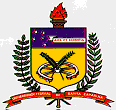 UNIVERSIDADE FEDERAL DE SANTA CATARINACENTRO DE CIÊNCIAS DA SAÚDEPROGRAMA DE PÓS-GRADUAÇÃO EM FARMÁCIACAMPUS UNIVERSITÁRIO TRINDADECEP: 88040-970 FLORIANÓPOLIS – SCe-mail: ppgfar@contato.ufsc.brTel.: (48) 3721-4588EDITAL No. 009/PGFAR/2016ANEXO 2PLANO DE TRABALHO(O texto  espaçamento entre linhas deve ser de 1,5 em fonte Arial 10 ou Times New Roman 11; margem superior 2,5 cm, margem inferior 2,0 cm, margens direita e esquerda de 2,0 cm)Data:_______________________                                   ____________________________                Ass Aluno                                                                   Ass OrientadorNome do Candidato:Titulo do projeto:Justificativa do projeto (máximo 15 linhas):Objetivos geral e específicos (máximo 30 linhas):Metodologia a ser utilizada (máximo 40 linhas):Impactos esperados (máximo 20 linhas):Viabilidade do projeto: FinanceiraTécnicaAtendimento a Normas de Biossegurança e protocolo de submissão ao Comitê de Ética adequado, quando for o caso:Cronograma de atividades (máximo 1 página):